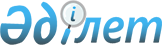 Об утверждении Правил и размера оказания социальной поддержки по оплате коммунальных услуг и приобретению топлива за счет бюджетных средств специалистам государственных организаций здравоохранения, социального обеспечения, образования, культуры, спорта и ветеринарии, проживающим и работающим в сельских населенных пунктах района АлтайРешение маслихата района Алтай Восточно-Казахстанской области от 20 июня 2023 года № 4/8-VIII. Зарегистрировано Департаментом юстиции Восточно-Казахстанской области 22 июня 2023 года № 8875-16
      В соответствии подпунктом 15) пункта 1 статьи 6 Закона Республики Казахстан "О местном государственном управлении и самоуправлении в Республике Казахстан", пунктом 5 статьи 18 Закона Республики Казахстан "О государственном регулировании развития агропромышленного комплекса и сельских территорий" и подпунктом 4) пункта 2 статьи 46 Закона Республики Казахстан "О правовых актах", маслихат района Алтай РЕШИЛ:
      1. Утвердить прилагаемые Правила и размер оказания социальной поддержки по оплате коммунальных услуг и приобретению топлива за счет бюджетных средств специалистам государственных организаций здравоохранения, социального обеспечения, образования, культуры, спорта и ветеринарии, проживающим и работающим в сельских населенных пунктах района Алтай согласно приложению к данному решению.
      2. Признать утратившим силу:
      1) решение маслихат района Алтай "Об оказании социальной поддержки по оплате коммунальных услуг и приобретению топлива за счет бюджетных средств специалистам государственных организаций здравоохранения, социального обеспечения, образования, культуры, спорта и ветеринарии, проживающим и работающим в сельских населенных пунктах района Алтай" от 11 июня 2020 года № 67/3-VI (зарегистрировано в Реестре государственной регистрации нормативных правовых актов за № 7194);
      2) решение маслихата района Алтай "О внесении изменения в решение маслихата района Алтай от 11 июня 2020 года № 67/3-VI "Об оказании социальной поддержки по оплате коммунальных услуг и приобретению топлива за счет бюджетных средств специалистам государственных организаций здравоохранения, социального обеспечения, образования, культуры, спорта и ветеринарии, проживающим и работающим в сельских населенных пунктах района Алтай" от 26 марта 2021 года № 3/4-VII (зарегистрировано в Реестре государственной регистрации нормативных правовых актов за № 8573).
      3. Настоящее решение вводится в действие по истечении десяти календарных дней после дня его первого официального опубликования. Правила и размер оказания социальной поддержки по оплате коммунальных услуг и приобретению топлива за счет бюджетных средств специалистам государственных организаций здравоохранения, социального обеспечения, образования, культуры, спорта и ветеринарии, проживающим и работающим в сельских населенных пунктах района Алтай 1. Общие положения
      1. Настоящие Правила разработаны в соответствии с Законом Республики Казахстан "О государственном регулировании развития агропромышленного комплекса и сельских территорий" и определяют порядок и размер оказания социальной поддержки по оплате коммунальных услуг и приобретению топлива за счет бюджетных средств специалистам государственных организаций здравоохранения, социального обеспечения, образования, культуры, спорта и ветеринарии, проживающим и работающим в сельских населенных пунктах района Алтай.
      2. Назначение социальной поддержки осуществляется уполномоченным органом – государственным учреждением "Отдел занятости и социальных программ района Алтай".
      2. Порядок и размер оказания социальной поддержки
      3. Социальная поддержка по оплате коммунальных услуг и приобретению топлива оказывается за счет бюджетных средств, специалистам государственных организаций здравоохранения, социального обеспечения, образования, культуры, спорта и ветеринарии проживающим и работающим в сельских населенных пунктах района Алтай, без истребования заявлений от получателей, на основании сводных списков, утвержденных первыми руководителями государственных организаций, путем перечисления на текущие счета специалистов через банки второго уровня или организации, имеющие лицензии на соответствующие виды банковских операций.
      4. Социальная поддержка оказывается лицам, постоянно проживающим и работающим в сельских населенных пунктах на территории района Алтай.
      5. Социальная поддержка оказывается один раз в год за счет средств бюджета в размере 11,197 месячных расчетных показателей, устанавливаемых ежегодно законом о республиканском бюджете.
					© 2012. РГП на ПХВ «Институт законодательства и правовой информации Республики Казахстан» Министерства юстиции Республики Казахстан
				
      Председатель маслихата района Алтай 

Л. Гречушникова
Приложение к решению 
маслихата района Алтай 
от 20 июня 2023 года 
№ 4/8 -VIII